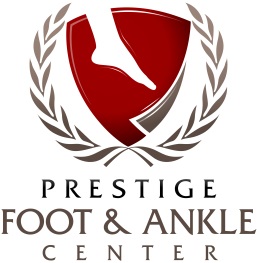 Notice of Privacy Practices – Acknowledgment & Consent Acknowledgment for Consent to Use and Disclosure of Protected Health Information Use and Disclosure of your Protected Health InformationYour Protected Health Information will be used by Prestige Foot & Ankle Center or may be disclosed to others for purposes of treatment, obtaining payment, or supporting the day-to-day health care operations of this office.Notice of Privacy PracticesYou should review the Notice of Privacy Practices for a more complete description of how your Protected Health Information may be used or disclosed.  It describes your rights as they concern the limited use of health information, including your demographic information, collected from you and created or received by this office.  You may review the Notice prior to signing this consent.  You may request a copy of the Notice at the Front Desk.Requesting a Restriction on the Use or Disclosure of Your InformationYou may request a restriction on the use or disclosure of your Protected Health Information.This office may or may not agree to restrict the use or disclosure of your Protected Health Information.If we agree to your request, the restriction will be binding with this office.  Use or disclosure of Protected Information in violation of an agreement upon restriction will be a violation of the Federal Privacy Standards.Revocation of ConsentYou may revoke this consent to the use and disclosure of your Protected Health Information.  You must revoke this consent in writing.  Any use or disclosure that has already occurred prior to the date on which your revocation of consent is received will not be affected.